ЧЕРКАСЬКА ОБЛАСНА РАДАГОЛОВАР О З П О Р Я Д Ж Е Н Н Я02.11.2020                                                                                       № 447-рПро застосуваннязовнішнього контролюВідповідно до статті 56 Закону України «Про місцеве самоврядування
в Україні», статей 28, 29, 33 Закону України «Про запобігання корупції», враховуючи Методичні рекомендації щодо запобігання та врегулювання конфлікту інтересів, затверджені рішенням Національного агентства з питань запобігання корупції від 29.09.2017 № 839, лист-повідомлення комунального закладу «Михайлівська спеціальна школа Черкаської обласної ради»
від 26.10.2020 № 350, з метою врегулювання конфлікту інтересів:1. Застосувати до МОГИЛЕЯ Василя Степановича, директора комунального закладу «Михайлівська спеціальна школа Черкаської обласної ради» (далі – Заклад), зовнішній контроль за вирішенням (участю у вирішенні) питань звільнення з роботи, застосування заохочень, дисциплінарних стягнень, надання вказівок, доручень тощо, контролю за їх виконанням стосовно близької особи – рідної сестри ЧЕРНИШ Валентини Степанівни.2. Визначити ПЕТРОВУ Віту Василівну, головного спеціаліста з питань запобігання та виявлення корупції юридичного відділу виконавчого апарату обласної ради, уповноваженою на проведення зовнішнього контролю.3. Директору Закладу МОГИЛЕЮ В.С.:1) запобігати вчиненню дій, підготовці та прийняттю рішень (наказів), пов’язаних із можливим виникненням реального чи потенційного конфлікту інтересів;2) надавати обласній раді (для ознайомлення) проєкти наказів
із відповідним обґрунтуванням з питань, пов’язаних із звільненням з роботи, застосуванням заохочень, дисциплінарних стягнень, наданням вказівок, доручень тощо, контролю за їх виконанням стосовно близької особи – рідної сестри ЧЕРНИШ В.С. (далі – розпорядчі документи), за 5 робочих днів до дати прийняття та протягом 3 робочих днів із дати підписання належним чином завірені копії таких розпорядчих документів;3) надавати обласній раді до 20 числа щомісяця інформацію в разі відсутності (неприйняття) розпорядчих документів.4. Контроль за виконанням розпорядження залишаю за собою.Перший заступник голови						В. ТАРАСЕНКО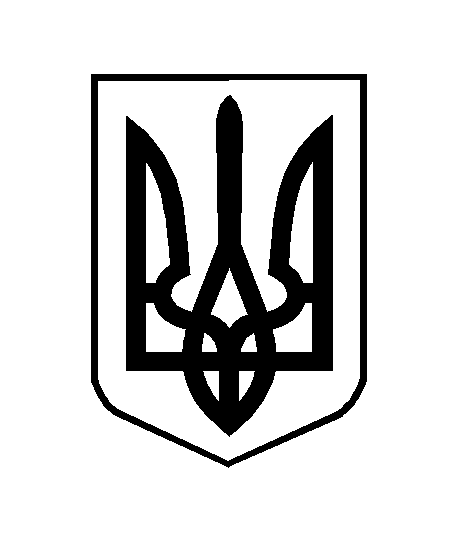 